Drage sugradjanke i sugradjani,U cilju popularizacije bavljenja sportom, Atletski Savez Srbije planira da organizuje novu maratonsku trku u Beogradu, 4.novembra 2018. godine. Staza trke je kružne putanje, bez uspona, brza, idealna za postavljanje ličnih trkačkih rekorda.Pozivamo Vas da pokažete svoj talenat I da se uključite u konkurs za izradu originalnor rešenja znaka i logotipa maratonske trke: SERBIA OPEN MARATHON.ZadatakRešenje zaštitnog znaka maratona treba da:Jasno sadrži naziv maratona - SERBIA OPEN MARATHON;Sažima temu trčanja, rekreacije i Atletskog Saveza Srbije;Obezbeđuje vizuelnu prepoznatljivost, ostavlja snažan i upečatljiv utisak;Privlači pažnju ciljne grupe (trkača/rekreativaca);Bude originalan, reprezentativan i lako prepoznatljiv; Adekvatno se razvija i primenjuje na svim dokumentima i brending elementima: vizit karta, memorandum, koverta, sajt, table za obeležavanje u prostoru i van njega, majicama, medaljama, i ostalom promotivnom materijalu;Bude jasan, stabilan, konzistentan i koherentan;Da budu upotrebljene tri boje, crveno, plava, bela; Da rešenje može da se koristi i monohromatsko;2. Karakter konkursa:Prema vrsti, konkurs je opšti.Prema zadatku, konkurs je idejni.Prema obliku, konkurs je jednostepen.Autor predloženog rada može da bude pojedinac, grupa, dizajn studio ili marketing agencija. Predloženi radovi moraju da odgovaraju instrukcijama navedenim u opisu i vrednostima koje promoviše Atletski Savez Srbije. Pravo učešća na konkursu imaju svi građani Republike Srbije kao: lice/grupa/agencija. Jedan Autor može poslati više rešenja, s tim da svako od rešenja mora biti dostavljeno i prezentovano kao poseban, nezavisan predlog.3. Sadržaj rešenja i način predaje
Konkursni rad treba da sadrži sledeće elemente: Prijava, napisana u telu mejla, treba da sadrži sledeće podatke:Ime i prezime učesnika konkursa / Naziv grupe autora / Naziv dizajn studija / Naziv marketing agencijeKontakt informacije (adresa, adresa elektronske pošte, mobilni telefon)Konkursni rad u prilogu (kao attachment u pdf format – maksimalne veličine do 10MB) koji treba da sadrži sledeće elemente:a) Kratko obrazloženje idejnog rešenjab) Vizuelni materijal koji treba da sadrži:
- Logo u PDF dokumentu:
- 2 opcije -  u boji i crno-belo rešenje / pozitiv i negativ *boje za primenu u štampi, kao i za potrebe digitalnih medija CMYK - RGBDokumenta treba poslati isključivo elektronskom poštom na adresu: serbiaopenmarathon@gmail.com, sa naznakom „ASS - Prijava za konkurs za maratonsku trku“.
4. Rok za predaju resenjaRok za predaju resenja je 26.mart 2018. godine (do ponoći). Rezultati konkursa biće objavljeni do 28. marta 2018. godine.5. Kriterijumi
Pri odabiru radova komisija će ocenjivati sledeće kriterijume:poštovanje instrukcija koje su date u zadatku,umetnički kvalitet i inovativnost radova,jasan i aktuelan koncept,primenjivost idejnog rešenja i njegov razvoj6. NagradaZa tri prvoplasiranog učesnika predviđenu su robne nagrade – sportska oprema, a svim ostalim učesnicima Konkursa biće izdati Sertifikat o učešću na Konkursu7. Autorska pravaOdmah nakon izbora autora i idejnog rešenja novog kompanijskog znaka, biće potpisani i posebni ugovori koji regulišu sva međusobna prava i obaveze, uključujući i prenos autorskih prava sa autora na Atletski Savez Srbije. Autor(i) izabranog rada u celini i isključivo preneće na Atletski Savez Srbije sva imovinska autorska prava na izabranom autorskom delu, pravo na ekonomsko iskorišćavanje i umnožavanje autorskog dela i svim njegovim izmenama / preradama. Prenos prava je isključiv, prostorno, vremenski i predmetno neograničen.Sportski pozdrav,Organizacioni timSERBIA OPEN MARATHONKonkurs za izradu znaka i logotipa maratonske trkeSERBIA OPEN MARATHON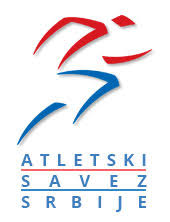 